Мониторинг достижений освоения детьми ООП ДО и АООП ДО за 2021-2022 учебный годПОЗНАВАТЕЛЬНОЕ РАЗВИТИЕ 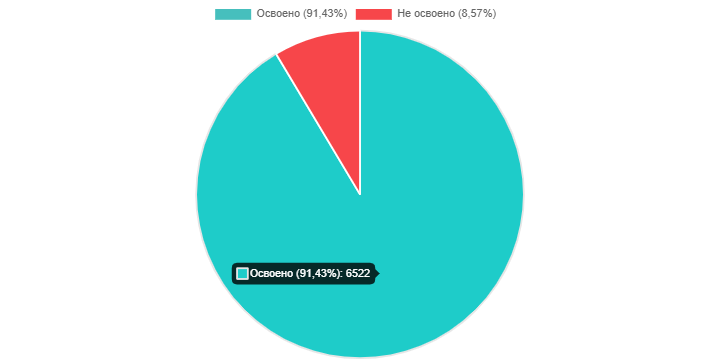 РЕЧЕВОЕ РАЗВИТИЕ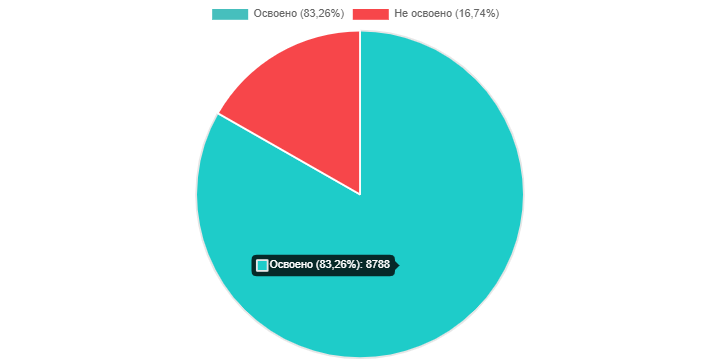 СОЦИАЛЬНО-КОММУНИКАТИВНОЕ РАЗВИТИЕ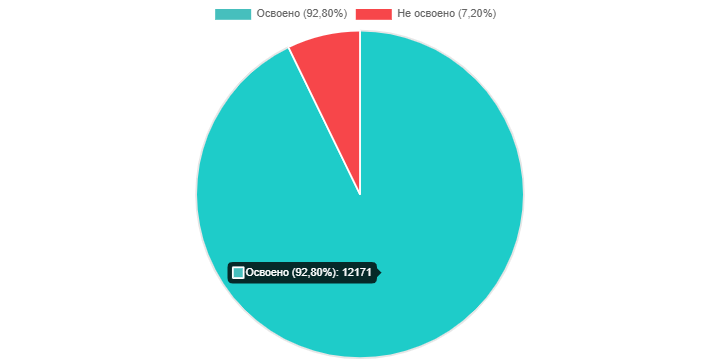 ФИЗИЧЕСКОЕ РАЗВИТИЕ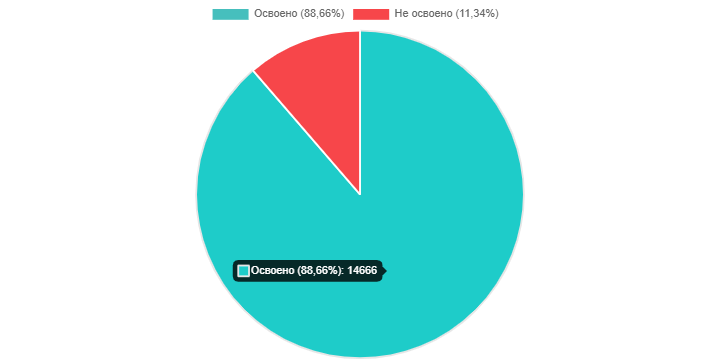 ХУДОЖЕСТВЕННО-ЭСТЕТИЧЕСКОЕ РАЗВИТИЕ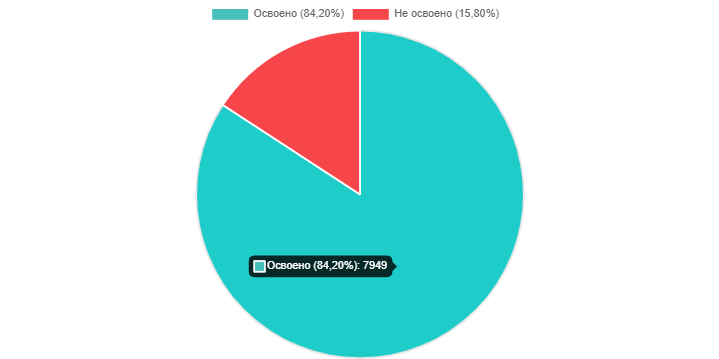 ПО ВСЕМ ОБЛАСТЯМ за 2020-2021 учебный год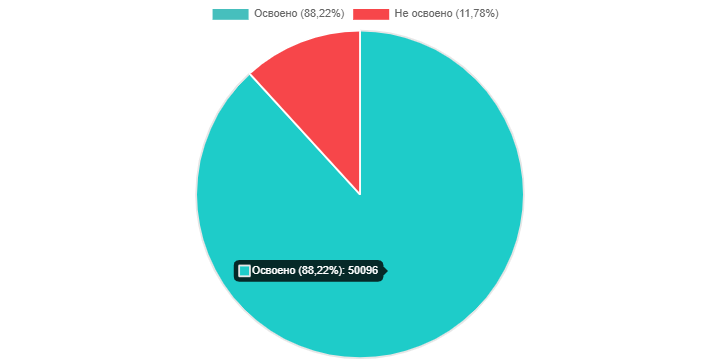 